Архангельская областьПриморский районМУНИЦИПАЛЬНОЕ ОБРАЗОВАНИЕ «ЗАОСТРОВСКОЕ»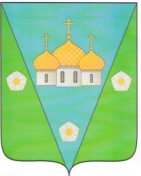     ИНФОРМАЦИОННЫЙ
  В Е С Т Н И КМУНИЦИПАЛЬНОГО ОБРАЗОВАНИЯ «ЗАОСТРОВСКОЕ»     «31» августа 2018 г.                                                                                     № 20       д. Большое АнисимовоР А З Д Е Л  I Решения муниципального Совета МО «Заостровское» не нормативного характераР А З Д Е Л  IIРешения муниципального Совета МО «Заостровское» нормативного характераР А З Д Е Л  IIIПостановления и распоряжения администрации муниципального образования «Заостровское»АДМИНИСТРАЦИЯ МУНИЦИПАЛЬНОГО ОБРАЗОВАНИЯ«ЗАОСТРОВСКОЕ»ПОСТАНОВЛЕНИЕ01 августа 2018									              № 72д. Большое Анисимово Об утверждении программыпо проведению проверки готовности теплоснабжающих, теплосетевых организаций и потребителей тепловой энергии муниципального образования «Заостровское» к отопительному периоду 2018-2019 годов   В соответствии с Федеральным законом от 06.10.2003 № 131-ФЗ «Об общих принципах организации местного самоуправления в Российской Федерации», Федеральным законом от 27.07.2010 № 190-ФЗ «О теплоснабжении», приказом министерства энергетики Российской Федерации от 12.03.2013 № 103 «Об утверждении Правил оценки готовности к отопительному периоду», Уставом муниципального образования «Заостровское»ПОСТАНОВЛЯЮ:1. Утвердить прилагаемую программу проведения проверки готовности к отопительному периоду 2018-2019 годов теплоснабжающих и теплосетевых организаций, потребителей тепловой энергии муниципального образования «Заостровское».2. Настоящее постановление опубликовать в Информационном Вестнике муниципального образования «Заостровское».3. Контроль за исполнением постановления оставляю за собой.Глава муниципального образования                                                                              А.К. Алимов  УТВЕРЖДЕНОпостановлением местной администрации муниципального образования «Заостровское»от 01.08.2018 № 72Программапо проведению проверки готовности теплоснабжающих, теплосетевых организаций и потребителей тепловой энергии муниципального образования «Заостровское» к отопительному периоду 2018-2019 годов 1. Целью программы проведения проверки готовности к отопительному периоду 2018-2019 годов  (далее - Программа) является оценка готовности к отопительному периоду путем проведения проверок теплоснабжающих и теплосетевых организаций, потребителей тепловой энергии, теплопотребляющие установки которых подключены к системе теплоснабжения.2. Проверка осуществляется в отношении теплоснабжающих и теплосетевых организаций, а также потребителей тепловой энергии в соответствии с приказом министерства энергетики Российской Федерации  от 12.03.2013 № 103 «Об утверждении правил оценки готовности к отопительному периоду» (далее – Правила).3. Объекты, подлежащие проверке:1) многоквартирные дома (независимо от выбранного способа управления), теплопотребляющие установки которых подключены к системе теплоснабжения;2) котельные, тепловые сети;3) объекты бюджетных организаций и иных потребителей тепловой энергии, теплопотребляющие установки которых подключены к системе теплоснабжения, расположенные на территории муниципального образования «Заостровское».4. Работа комиссии по проведению проверки готовности к отопительному периоду 2018-2019 годов теплоснабжающих, теплосетевых организаций и потребителей тепловой энергии муниципального образования «Заостровское» (далее - Комиссия) осуществляется в соответствии с графиком проведения проверки готовности к отопительному периоду 2018-2019 годов согласно таблице № 1.Таблица № 1График проведения проверки готовности к отопительному периоду 2018-2019 годов5. Комиссия осуществляет проверку в соответствии с перечнем теплоснабжающих и теплосетевых организаций, а также потребителей тепловой энергии, в отношении которых проводится проверка готовности к отопительному периоду 2018 - 2019 годов, согласно приложению № 1 к Программе.6.  При проверке готовности к отопительному периоду 2018-2019 годов  Комиссией проверяется выполнение требований по готовности к отопительному периоду теплоснабжающих и теплосетевых организаций, потребителей тепловой энергии, теплопотребляющие установки которых подключены к системе теплоснабжения, согласно главам III, IV Правил.7. В целях проведения проверки Комиссия рассматривает документы, подтверждающие выполнение требований по готовности, а при необходимости - проводит осмотр объектов проверки с выездом на место.8. Результаты проверки теплоснабжающих и теплосетевых организаций оформляются актами проверки готовности к отопительному периоду 2018-2019 годов теплоснабжающих и теплосетевых организаций согласно  приложению № 2 к Программе.		9. Результаты проверки потребителей тепловой энергии оформляются актами проверки готовности к отопительному периоду 2018-2019 годов потребителей тепловой энергии согласно  приложению № 2 к Программе.10. Акты проверки готовности к отопительному периоду 2018-2019 годов теплоснабжающих, теплосетевых организаций и потребителей тепловой энергии оформляются не позднее одного дня с даты завершения проверки.11. В акте  проверки готовности к отопительному периоду 2018-2019 годов содержатся следующие выводы комиссии по итогам проверки:- объект проверки готов к отопительному периоду; - объект проверки будет готов к отопительному периоду при условии устранения в установленный срок замечаний к требованиям по готовности, выданных Комиссией; - объект проверки не готов к отопительному периоду. 	12. При наличии у Комиссии замечаний к выполнению требований по готовности или при невыполнении требований по готовности к акту прилагается перечень замечаний (далее – Перечень) с указанием сроков устранения.13. Паспорт готовности к отопительному периоду 2018-2019 годов (далее - Паспорт готовности) составляется согласно приложению № 3 к Программе и выдается по каждому объекту проверки в течение 15 дней с даты подписания акта в случае, если объект проверки готов к отопительному периоду, а также в случае, если замечания к требованиям по готовности, выданные Комиссией, устранены в срок, установленный Перечнем. 14. Срок выдачи Паспортов готовности: не позднее 01 сентября 2018 года для потребителей тепловой энергии, не позднее 15 сентября 2018 года для теплоснабжающих и теплосетевых организаций.15. В случае устранения указанных в Перечне замечаний к выполнению (невыполнению) требований по готовности в сроки, установленные в пункте 14 настоящей Программы, Комиссией проводится повторная проверка, по результатам которой составляется новый акт проверки готовности к отопительному периоду 2018-2019 годов.17. Организация, не получившая по объектам проверки Паспорт готовности в сроки, установленные пунктом 14 настоящей Программы, обязана продолжить подготовку к отопительному периоду и устранение указанных в Перечне к акту замечаний к выполнению (невыполнению) требований по готовности. После уведомления Комиссии об устранении замечаний к выполнению (невыполнению) требований по готовности осуществляется повторная проверка. При положительном заключении Комиссии оформляется повторный акт с выводом о готовности к отопительному периоду, но без выдачи Паспорта готовности в текущий отопительный период.Приложение № 1 Перечень теплоснабжающих и теплосетевых организаций, а также потребителей тепловой энергии, в отношении которых проводится проверка готовности к отопительному периоду 2018 - 2019 годов.Приложение № 2 Актпроверки готовности к отопительному периоду 2018-2019 годовтеплоснабжающей, теплосетевых организаций, потребителей тепловой энергии, в отношении которых проводилась проверкаготовности к отопительному периоду     __дер. Большое Анисимово                                    "____" _________________ 2018       (место составления акта)                                              (дата составления акта)	Комиссия,  образованная  распоряжением администрации муниципального образования «Заостровское» от «18» мая 2018 № 34, в   соответствии   с   программой проведения проверки готовности к отопительному периоду, утвержденной  постановлением администрации муниципального образования «Заостровское» от «01» августа 2018 № 72 с  "___" ___________ 2018 по "____" ____________ 2018 в соответствии с Федеральным  законом   от   27.07.2010 № 190-ФЗ  "О  теплоснабжении" провела проверку готовности к отопительному периоду________________________________________________________________    (полное наименование теплоснабжающей организации, теплосетевой организации, потребителя тепловой энергии, в отношении которой проводилась проверка готовности к отопительному периоду)Проверка  готовности   к  отопительному  периоду  проводилась  в  отношении следующих объектов:1. ________________________;2. ________________________;3. ________________________;В ходе проведения проверки готовности  к  отопительному  периоду комиссия установила: _______________________________________________________________________(готовность/неготовность к работе в отопительном периоде)Вывод комиссии по итогам проведения  проверки  готовности  к  отопительному периоду: ______________________________________________________________________________________________________________________________________________Приложение к акту проверки готовности к отопительному периоду 2018 – 2019 годов Председатель комиссии: _______________________________________________________________________                                (подпись, расшифровка подписи)Заместитель председателякомиссии:                          _______________________________________________________________________                                  (подпись, расшифровка подписи)Члены комиссии:         _______________________________________________________________________                       			(подпись, расшифровка подписи)_______________________________________________________________________                      			(подпись, расшифровка подписи)_______________________________________________________________________                        			(подпись, расшифровка подписи)С актом проверки готовности ознакомлен, один экземпляр акта получил:"____" ___________ 2018  _______________________________________________________________________  (подпись, расшифровка подписи руководителя  теплоснабжающей  организации, теплосетевой организации, в отношении которой проводилась проверка готовности к отопительному периоду)<*> При наличии у комиссии замечаний к выполнению требований по готовности или при невыполнении требований по готовности к акту прилагается перечень замечаний с указанием сроков их устранения.Приложение № 3 ПАСПОРТготовности к отопительному периоду 2018 - 2019 годовВыдан ____________________________________________________________,	  (полное наименование теплоснабжающей организации, теплосетевой организации, потребителя тепловой энергии, в отношении которого проводилась проверкаготовности к отопительному периоду)В отношении следующих объектов, по которым проводилась проверка  готовности к отопительному периоду:1. ________________________;2. ________________________;3. ________________________;Основание выдачи паспорта готовности к отопительному периоду:Акт проверки готовности к отопительному периоду от _________  № ______.   ________________________________________________________________(подпись, расшифровка подписи и печать  уполномоченного органа, образовавшего комиссию по проведению проверки готовности к отопительному периоду)Приложениек Правилам оценки готовностик отопительному периодуКРИТЕРИИНАДЕЖНОСТИ ТЕПЛОСНАБЖЕНИЯ ПОТРЕБИТЕЛЕЙ ТЕПЛОВОЙ ЭНЕРГИИС УЧЕТОМ КЛИМАТИЧЕСКИХ УСЛОВИЙ1. Потребители тепловой энергии по надежности теплоснабжения делятся на три категории:первая категория - потребители, в отношении которых не допускается перерывов в подаче тепловой энергии и снижения температуры воздуха в помещениях ниже значений, предусмотренных техническими регламентами и иными обязательными требованиями;вторая категория - потребители, в отношении которых допускается снижение температуры в отапливаемых помещениях на период ликвидации аварии, но не более 54 ч:жилых и общественных зданий до ;промышленных зданий до ;третья категория - остальные потребители.2. При аварийных ситуациях на источнике тепловой энергии или в тепловых сетях в течение всего ремонтно-восстановительного периода должны обеспечиваться (если иные режимы не предусмотрены договором теплоснабжения):подача тепловой энергии (теплоносителя) в полном объеме потребителям первой категории;подача тепловой энергии (теплоносителя) на отопление и вентиляцию жилищно-коммунальным и промышленным потребителям второй и третьей категорий в размерах, указанных в таблице N 1;согласованный сторонами договора теплоснабжения аварийный режим расхода пара и технологической горячей воды;согласованный сторонами договора теплоснабжения аварийный тепловой режим работы неотключаемых вентиляционных систем;среднесуточный расход теплоты за отопительный период на горячее водоснабжение (при невозможности его отключения).Таблица N 1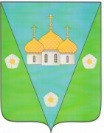 АДМИНИСТРАЦИЯ МУНИЦИПАЛЬНОГО ОБРАЗОВАНИЯ «ЗАОСТРОВСКОЕ»ПОСТАНОВЛЕНИЕ 03 августа 2018 г.                                                                                                                                            № 74д. Большое АнисимовоО внесении изменений в Устав муниципального казенного учреждения муниципального образования «Заостровское» «Заостровский обслуживающий центр»
	На основании статьи 52 Гражданского кодекса Российской Федерации, статьей 33, Устава муниципального образования "Заостровское», администрация муниципального образования ПОСТАНОВЛЯЕТ:
1. Внести в Устав муниципального казенного учреждения муниципального образования «Заостровское» «Заостровский обслуживающий центр» следующие изменения: В абзаце девятнадцатом пункта 2.2 раздела 2 слова «юридические услуги» заменить словами «бухгалтерские услуги».Пункт 3.8. раздела 3 изложить в следующей редакции:«3.8. Казенное учреждение осуществляет операции по расходованию бюджетных средств в соответствии с бюджетной сметой. Бюджетная смета Казенного учреждения составляется, утверждается и ведется в порядке, определенном администрацией муниципального образования «Заостровское», в соответствии с общими требованиями, установленными Бюджетным кодексом Российской Федерации."
2. Муниципальному казенному учреждению муниципального образования «Заостровское» «Заостровский обслуживающий центр» (А.Ш. Эйвазов):2.1. Обеспечить государственную регистрацию изменений в Устав учреждения в ИФНС России по городу Архангельску2.2. Копию свидетельства о государственной регистрации изменений в Устав учреждения в 5-дневный срок со дня его получения. предоставить в администрацию МО «Заостровское»3. Контроль за выполнением настоящего постановления возложить на заместителя Главы МО «Заостровское» Я.В. Баракову.4. Опубликовать данное постановление в Информационном вестнике муниципального образования «Заостровское».5. Настоящее постановление вступает в силу со дня его опубликования. Глава муниципального образования                                                                                     А.К. Алимов 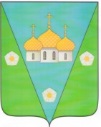 АДМИНИСТРАЦИЯ МУНИЦИПАЛЬНОГО ОБРАЗОВАНИЯ«ЗАОСТРОВСКОЕ»ПОСТАНОВЛЕНИЕ10 августа 2018 г.                                                                                                                                            № 76д. Большое АнисимовоОб установке дорожных знаков на автодороге «въезд в пос. Луговой» муниципального образования «Заостровское»В соответствии с Федеральным законом от 8 ноября 2007 г. N 257-ФЗ "Об автомобильных дорогах и о дорожной деятельности в Российской Федерации и о внесении изменений в отдельные законодательные акты Российской Федерации", Федеральным законом от 06.10.2003 года №131 ФЗ «Об общих принципах организации местного самоуправления в Российской Федерации»,  в  связи с существующей угрозой наезда на пешеходов и в целях обеспечения безопасности дорожного движения, ПОСТАНОВЛЯЮ:1. Установить дорожные знаки 5.21  «Жилая Зона»,  5.20 «Искусственная неровность» и 3.24 «Ограничение максимальной скорости»  на автодороге «Въезд в пос.Луговой». 2. Внести изменения в схему дорожного движения (л.11 «Ведомость размещения дорожных знаков»).                                                                                                                                                                        3. Контроль, за исполнением постановления, возложить на  руководителя МКУ «Заостровский обслуживающий центр» Эйвазова А.Ш..4. Опубликовать настоящее Постановление в официальном печатном издании муниципального образования «Информационный Вестник МО «Заостровское».5. Контроль над исполнением постановления оставляю за собойГлава муниципального образования 				       		                             А.К. Алимов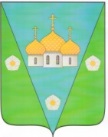 АДМИНИСТРАЦИЯ МУНИЦИПАЛЬНОГО ОБРАЗОВАНИЯ«ЗАОСТРОВСКОЕ»ПОСТАНОВЛЕНИЕ   30 августа 2018 г.                                                                                                                               №  79д. Большое АнисимовоОб утверждении административного регламентаисполнения администрацией муниципального образования «Заостровское» муниципальной функции по осуществлению муниципального контроля за соблюдением правил благоустройства территориимуниципального образования "Заостровское"В целях реализации положений Федерального закона от 6 октября 2003 года № 131-ФЗ «Об общих принципах организации местного самоуправления в Российской Федерации», Федерального закона от 26 декабря 2008 года № 294-ФЗ «О защите прав юридических лиц и индивидуальных предпринимателей при осуществлении государственного контроля (надзора) и муниципального контроля», Приказа Минэкономразвития РФ от 30.04.2009 № 141 «О реализации положений Федерального закона «О защите прав юридических лиц и индивидуальных предпринимателей при осуществлении государственного контроля (надзора) и муниципального контроля администрация муниципального образования «Заостровское» ПОСТАНОВЛЯЕТ:1. Утвердить прилагаемый административный регламент исполнения администрацией муниципального образования «Заостровское» муниципальной функции по осуществлению муниципального контроля за соблюдением правил благоустройства территории муниципального образования "Заостровское".2. Установить, что ежегодно до 01 марта заместитель главы администрации обеспечивает размещение на официальном сайте муниципального образования «Заостровское» в информационно-телекоммуникационной сети «Интернет» обобщение практики исполнения муниципальной функции по осуществлению муниципального контроля за соблюдением правил благоустройства территории муниципального образования "Заостровское", в том числе с указанием наиболее часто встречающихся случаев нарушений обязательных требований с рекомендациями в отношении мер, которые должны приниматься юридическими лицами, индивидуальными предпринимателями в целях недопущения таких нарушений.3. Установить, что в период по 31 декабря 2018 года:должностные лица администрации муниципального образования «Заостровское» перед проведением плановой проверки обязаны разъяснять руководителям, иным должностным лицам или уполномоченным представителям юридических лиц, индивидуальным предпринимателям, их уполномоченным представителям содержание положений статьи 26.1 Федерального закона от 26 декабря 2008 года № 294-ФЗ «О защите прав юридических лиц и индивидуальных предпринимателей при осуществлении государственного контроля (надзора) и муниципального контроля»;в случае представления должностным лицам администрации муниципального образования «Заостровское» при проведении плановой проверки документов, подтверждающих отнесение юридического лица, индивидуального предпринимателя, в отношении которых проводится плановая проверка, к лицам, указанным в части 1 статьи 26.1 Федерального закона от 26 декабря 2008 года № 294-ФЗ «О защите прав юридических лиц и индивидуальных предпринимателей при осуществлении государственного контроля (надзора) и муниципального контроля», и при отсутствии оснований, предусмотренных частью 2 статьи 26.1 Федерального закона от 26 декабря 2008 года № 294-ФЗ «О защите прав юридических лиц и индивидуальных предпринимателей при осуществлении государственного контроля (надзора) и муниципального контроля», проведение плановой проверки прекращается, о чем составляется соответствующий акт.5. Разместить настоящее постановление на официальном сайте муниципального образования «Заостровское» в информационно-телекоммуникационной сети «Интернет».6. Настоящее постановление вступает в силу через десять дней со дня его официального опубликования.Глава муниципального образования 				       		                          А.К. Алимов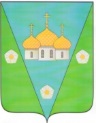 АДМИНИСТРАЦИЯ МУНИЦИПАЛЬНОГО ОБРАЗОВАНИЯ «ЗАОСТРОВСКОЕ»ПОСТАНОВЛЕНИЕ                    30 августа 2018 г.                                                                                                                                      № 80д. Большое Анисимово «Об утверждении отчета об исполнении бюджета муниципального образования «Заостровское» за 1 полугодие 2018 года»В соответствии с Положением «О бюджетном устройстве и бюджетном процессе в муниципальном образовании «Заостровское», утвержденным решением муниципального Совета от 30.08.2017  № 25,П О С Т А Н О В Л Я Ю :Утвердить отчет об исполнении бюджета муниципального образования «Заостровское»  за 1 полугодие 2018 года.   Направить отчет об исполнении бюджета муниципального образования «Заостровское» за 1 полугодие 2018 года для рассмотрения в муниципальный Совет  МО «Заостровское».Глава муниципального образования	                                         				              		А. К. Алимов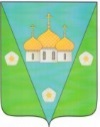 АРХАНГЕЛЬСКАЯ ОБЛАСТЬМУНИЦИПАЛЬНОЕ ОБРАЗОВАНИЕ «ПРИМОРСКИЙ МУНИЦИПАЛЬНЫЙ РАЙОН»МУНИЦИПАЛЬНОЕ ОБРАЗОВАНИЕ «ЗАОСТРОВСКОЕ»РАСПОРЯЖЕНИЕ«01» августа  2018 г.                                                                                                                       № 45д. Большое АнисимовоО включении уличного освещения        В связи с наступлением темного  времени суток:Провести подключение уличного освещения в д. Большое Анисимово и пос. Луговой с 15 августа  2018 года, в остальных населенных пунктах МО «Заостровское» с 01 сентября 2018 года. Глава муниципального  образования                                                            А.К. Алимов 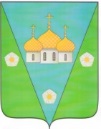 АДМИНИСТРАЦИЯ МУНИЦИПАЛЬНОГО ОБРАЗОВАНИЯ «ЗАОСТРОВСКОЕ»РАСПОРЯЖЕНИЕ8 августа 2018 г.                                                                                                                         № 46д. Большое АнисимовоО создании межведомственной комиссии»В соответствии с Постановлением Правительства Российской Федерации от 28 января 2006 года №47 «Об утверждении положения о признании помещения жилым помещением, жилого помещения непригодным для проживания и многоквартирного дома аварийным и подлежащим сносу или реконструкции»:Создать межведомственную комиссию по признанию помещения жилым помещением, жилого помещения непригодным для проживания  и многоквартирного дома аварийным и подлежащим сносу, находящихся на территории муниципального образования «Заостровское» (далее межведомственная комиссия) в следующем составе:Председатель комиссии – глава муниципального образования «Заостровское»Секретарь комиссии – делопроизводитель муниципального казенного учреждения «Заостровский обслуживающий центр» (далее МКУ «ЗОЦ»)Члены комиссии:Муниципальный жилищный инспектор администрации муниципального образования «Заостровское»Руководитель МКУ «ЗОЦ»Представитель пожарной части №75 государственного казенного учреждения Архангельской области «Отряд государственной противопожарной службы №20»Государственный инспектор в области охраны окружающей среды по Архангельской областиПредставитель управления Роспотребнадзора по Архангельской областиПредставитель управления Ростехнадзора по Архангельской областиПредставитель Архангельского межрайонного филиала государственного унитарного предприятия Архангельской области «Бюро технической инвентаризации»Представитель отдела архитектуры и градостроительства администрации муниципального образования «Приморский муниципальный район»Признать утратившим силу распоряжение главы администрации муниципального образования «Заостровское» от 18 апреля 2016 года №38 «О создании межведомственной комиссии»Настоящее распоряжение вступает в силу после его официального опубликованияКонтроль за исполнением настоящего постановления оставляю за собойГлава муниципального образования                                                                                         А.К. Алимов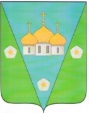 АДМИНИСТРАЦИЯМУНИЦИПАЛЬНОЕ ОБРАЗОВАНИЕ «ЗАОСТРОВСКОЕ»РАСПОРЯЖЕНИЕ08 августа 2018 г.                                                                                                                          № 47д. Большое АнисимовоО проведении противоаварийной тренировки на тепловых сетях д. Б. Анисимово и пос. Луговой Приморского района Архангельской области.Во исполнение распоряжения Правительства Архангельской области № 145-рп от 08 мая  2018 года «Об итогах прохождения отопительного периода 2017/2018 года и о мерах по подготовке объектов топливно-энергетического комплекса и жилищно-коммунального хозяйства Архангельской области к отопительном периоду 2018/2019 года» в соответствии с Распоряжением Администрации МО «Заостровское» № 34 от 18 мая 2018 года «О создании комиссии по проведению проверки готовности к ОЗП 2018-2019 гг. объектов ЖКХ МО «Заостровское»:Администрации муниципального образования «Заостровское» совместно с представителями ООО ПК «Энергия Севера», ООО УК «Поморье», ТСЖ «Светоч» и ООО «Архбиоэнерго» провести 23 и 24 августа 2018 года совместную практическую тренировку по устранению аварийной ситуации на тепловых сетях д. Б. Анисимово и пос. Луговой Приморского района Архангельской области.Глава муниципального образования				                                                  А. К. Алимов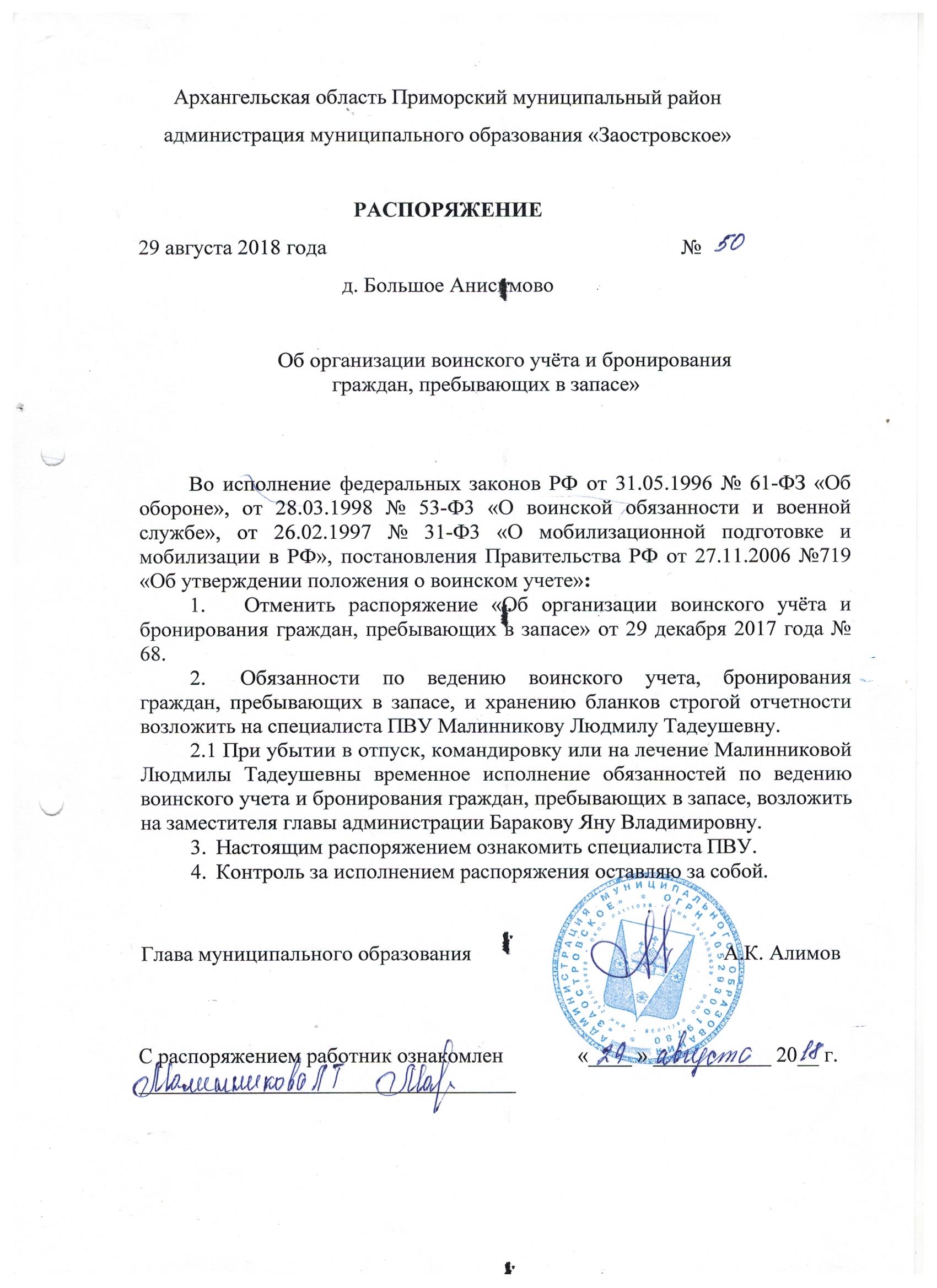 Р А З Д Е Л  IVОфициальные сообщения и материалы, в том числе информационного характера муниципального Совета и администрации МО «Заостровское»Итоговый документ публичных слушанийПубличные слушания назначены: постановлением администрации муниципального Совета от 05.07.2018 № 67 «О проведении публичных слушаний по проекту внесения изменений в Правила благоустройства территории муниципального образования «Заостровское»»Наименование проекта муниципального правового акта, вынесенного на публичные слушания: решение муниципального Совета муниципального образования «Заостровское» «О внесении изменений в Правила благоустройства территории муниципального образования «Заостровское».»Докладчик – Н.С. Бакшанов – консультант - юрист администрации МО «Заостровское»Инициатор проведения слушаний: глава муниципального образования «Заостровское»Дата, время и место проведения итогового заседания слушаний: 30 августа 2018 г., 16:30, зал заседаний в здании администрации муниципального образования «Заостровское» по адресу: Архангельская область, Приморский район, д. Большое Анисимово, ул. 60 лет Октября, д.20На публичных слушаниях, по данным регистрации присутствовало 6 человек.Поступившие предложения: Предложений от жителей муниципального образования «Заостровское» не поступило.Рекомендации, принятые Оргкомитетом по итогам проведения публичных слушаний:1. Принять итоговый документ публичных слушаний по проекту решения муниципального Совета муниципального образования «Заостровское» «О внесении изменений в Правила благоустройства территории муниципального образования «Заостровское»».3. Опубликовать Итоговый документ публичных слушаний по проекту решения муниципального Совета муниципального образования «Заостровское» «О внесении изменений в Правила благоустройства территории муниципального образования «Заостровское» в бюллетене «Информационный Вестник муниципального образования «Заостровское».4. Секретарю Организационного комитете подготовить для направления в муниципальный Совет муниципального Совета МО «Заостровское пакет документов, включая:итоговый документ публичных слушаний по проекту решения муниципального Совета муниципального образования «Заостровское» «О внесении изменений в Правила благоустройства территории муниципального образования «Заостровское»;протоколы заседаний Оргкомитета от 09.07.2018 и 24.08.2018;проект решения муниципального Совета муниципального образования «Заостровское» «О внесении изменений в Правила благоустройства территории муниципального образования «Заостровское».
Председатель Оргкомитета публичных слушаний                                                                 А.К. АлимовСекретарь Оргкомитета                                                                                                          Н.П. ШвареваИздатель: Администрация муниципального образования «Заостровское»Адрес издателя: 163515, Архангельская область, Приморский район, д. Большое Анисимово, ул. 60 лет Октября, д. 20Телефон: + 7(8182) 25-42-20mo-zaostr@yandex.ruТираж 5 экземпляровБЕСПЛАТНООГЛАВЛЕНИЕОГЛАВЛЕНИЕОГЛАВЛЕНИЕОГЛАВЛЕНИЕОГЛАВЛЕНИЕОГЛАВЛЕНИЕОГЛАВЛЕНИЕОГЛАВЛЕНИЕ№п/п№п/пДата№№НаименованиеНаименование№ стр.Раздел I. Решения муниципального Совета МО «Заостровское» не нормативного характераРаздел I. Решения муниципального Совета МО «Заостровское» не нормативного характераРаздел I. Решения муниципального Совета МО «Заостровское» не нормативного характераРаздел I. Решения муниципального Совета МО «Заостровское» не нормативного характераРаздел I. Решения муниципального Совета МО «Заостровское» не нормативного характераРаздел I. Решения муниципального Совета МО «Заостровское» не нормативного характераРаздел I. Решения муниципального Совета МО «Заостровское» не нормативного характера2Раздел II. Решения муниципального Совета МО «Заостровское»нормативного характераРаздел II. Решения муниципального Совета МО «Заостровское»нормативного характераРаздел II. Решения муниципального Совета МО «Заостровское»нормативного характераРаздел II. Решения муниципального Совета МО «Заостровское»нормативного характераРаздел II. Решения муниципального Совета МО «Заостровское»нормативного характераРаздел II. Решения муниципального Совета МО «Заостровское»нормативного характераРаздел II. Решения муниципального Совета МО «Заостровское»нормативного характера3Раздел III. Постановления и распоряжения администрации муниципального образования «Заостровское»Раздел III. Постановления и распоряжения администрации муниципального образования «Заостровское»Раздел III. Постановления и распоряжения администрации муниципального образования «Заостровское»Раздел III. Постановления и распоряжения администрации муниципального образования «Заостровское»Раздел III. Постановления и распоряжения администрации муниципального образования «Заостровское»Раздел III. Постановления и распоряжения администрации муниципального образования «Заостровское»Раздел III. Постановления и распоряжения администрации муниципального образования «Заостровское»4ПОСТАНОВЛЕНИЯПОСТАНОВЛЕНИЯПОСТАНОВЛЕНИЯПОСТАНОВЛЕНИЯПОСТАНОВЛЕНИЯПОСТАНОВЛЕНИЯПОСТАНОВЛЕНИЯ1101.08.201801.08.201872Об утверждении программыпо проведению проверки готовности теплоснабжающих, теплосетевых организаций и потребителей тепловой энергии муниципального образования «Заостровское» к отопительному периоду 2018-2019 годов   Об утверждении программыпо проведению проверки готовности теплоснабжающих, теплосетевых организаций и потребителей тепловой энергии муниципального образования «Заостровское» к отопительному периоду 2018-2019 годов   52203.08.201803.08.201874О внесении изменений в Устав МКУ «ЗОЦ» О внесении изменений в Устав МКУ «ЗОЦ» 123310.08.201810.08.201876Об установке дорожных знаков на автодороге «въезд в п.Луговой» МО «Заостровское»Об установке дорожных знаков на автодороге «въезд в п.Луговой» МО «Заостровское»134430.08.201830.08.201879Об утверждении административного регламента исполнения администрацией муниципального образования «Заостровское» муниципальной функции по осуществлению муниципального контроля за соблюдением правил благоустройства территориимуниципального образования "Заостровское"    Об утверждении административного регламента исполнения администрацией муниципального образования «Заостровское» муниципальной функции по осуществлению муниципального контроля за соблюдением правил благоустройства территориимуниципального образования "Заостровское"    145530.08.201830.08.201880Об утверждении отчета об исполнении бюджета МО «Заостровское» за первое полугодие 2018 годаОб утверждении отчета об исполнении бюджета МО «Заостровское» за первое полугодие 2018 года16РАСПОРЯЖЕНИЯРАСПОРЯЖЕНИЯРАСПОРЯЖЕНИЯРАСПОРЯЖЕНИЯРАСПОРЯЖЕНИЯРАСПОРЯЖЕНИЯРАСПОРЯЖЕНИЯ1101.08.201801.08.201845О включении уличного освещенияО включении уличного освещения172208.08.201808.08.201846О создании межведомственной комиссииО создании межведомственной комиссии183308.08.201808.08.201847О проведении противоаварийной тренировки на тепловых сетях д. Б. Анисимово и пос. Луговой Приморского района Архангельской областиО проведении противоаварийной тренировки на тепловых сетях д. Б. Анисимово и пос. Луговой Приморского района Архангельской области194429.08.201829.08.201850Об организации воинского учета и бронирования граждан, пребывающих в запасеОб организации воинского учета и бронирования граждан, пребывающих в запасе20Раздел IV. Официальные сообщения и материалы, в том числе информационного характера муниципального Совета и администрации МО «Заостровское»Раздел IV. Официальные сообщения и материалы, в том числе информационного характера муниципального Совета и администрации МО «Заостровское»Раздел IV. Официальные сообщения и материалы, в том числе информационного характера муниципального Совета и администрации МО «Заостровское»Раздел IV. Официальные сообщения и материалы, в том числе информационного характера муниципального Совета и администрации МО «Заостровское»Раздел IV. Официальные сообщения и материалы, в том числе информационного характера муниципального Совета и администрации МО «Заостровское»Раздел IV. Официальные сообщения и материалы, в том числе информационного характера муниципального Совета и администрации МО «Заостровское»Раздел IV. Официальные сообщения и материалы, в том числе информационного характера муниципального Совета и администрации МО «Заостровское»211Итоговый документ публичных слушаний по Проекту решения о внесении изменений в Правила благоустройства территории муниципального образования «Заостровское»  22№№ппНазваниеКоличество  шт.Сроки проведения проверкиДокументы, проверяемые в ходе проверки123451.Теплоснабжающие (теплосетевые) организации2с 15.08.2018 до 01.09.2018В соответствии с главой III Правил2Потребители тепловой энергии27с 02.08.2018 до 15.08.2018В соответствии с главой IV Правил№ п/пАДРЕСОбслуживающая организацияНазначение зданияТеплоснабжающие организацииТеплоснабжающие организацииТеплоснабжающие организацииТеплоснабжающие организации1д. Б. Анисимово,ул. 60 лет Октября, д. 15ООО ПК «Энергия Севера»Теплоснабжение2п. Луговой, ООО «Архбиоэнерго»ТеплоснабжениеПотребителиПотребителиПотребителиПотребители1д. Б. Анисимово,ул. 60 лет Октября, д. 2ООО УК «Поморье»МКД2д. Б. Анисимово,ул. 60 лет Октября, д. 2аТСЖ «Светоч»МКД3д. Б. Анисимово,ул. 60 лет Октября, д. 3ТСЖ «Светоч»МКД4д. Б. Анисимово,ул. 60 лет Октября, д. 4ТСЖ «Светоч»МКД5д. Б. Анисимово,ул. 60 лет Октября, д. 4, к.1Магазин «Магнит»6д. Б. Анисимово,ул. 60 лет Октября, д. 5ООО УК «Поморье»МКД7д. Б. Анисимово,ул. 60 лет Октября, д. 6ООО УК «Поморье»МКД8д. Б. Анисимово,ул. 60 лет Октября, д. 8Детский сад9д. Б. Анисимово,ул. 60 лет Октября, д. 9ООО УК «Поморье»МКД10д. Б. Анисимово,ул. 60 лет Октября, д. 10ООО УК «Поморье»МКД11д. Б. Анисимово,ул. 60 лет Октября, д. 11Заостровская участковая больница12д. Б. Анисимово,ул. 60 лет Октября, д. 12ООО УК «Поморье»МКД13д. Б. Анисимово,ул. 60 лет Октября, д. 13Начальная школа14д. Б. Анисимово,ул. 60 лет Октября, д. 18Дом культуры15д. Б. Анисимово,ул. 60 лет Октября,  д. 20Здание Администрации МО «Заостровское»16д. Б. Анисимово,ул. 60 лет Октября, д. 22Здание ГКУ Архангельской области «ОГПС№20 ПЧ-75»17д. Рикасово, д. 3Частный 2-ух квартирный жилой дом18д. Рикасово, д. 26Средняя школа19п. Луговой, д. 1ООО УК «Поморье»МКД20п. Луговой, д. 2ООО УК «Поморье»МКД21п. Луговой, д. 3ООО УК «Поморье»МКД22п. Луговой, д. 4ООО УК «Поморье»МКД23п. Луговой, д. 5ООО УК «Поморье»МКД24п. Луговой, д. 6ООО УК «Поморье»МКД25п. Луговой, д. 7ООО УК «Поморье»МКД26п. Луговой, д. 8ООО УК «Поморье»МКД27п. Луговой, д. 10Здание «Россельхозакадемии»Расчетная температура наружного воздуха дляпоказателя проектирования отопления t °C (соответствуеттемпературе наружного воздуха наиболее холодной пятидневки обеспеченностью 0,92)минус 10минус 20минус 30минус 40минус 50Допустимоеснижение подачи тепловой энергии %, до7884878991